Dept. of Inland Fisheries and Wildlife		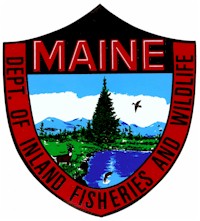 Range Safety Officer Application284 State St – Station 41Augusta, Me 04333
PLEASE TYPE OR PRINTName                                                                           Age (minimum age 21)					                                                                                                                                                                              Mailing Address 				Tel: (Home) 	   	     Business			  City 				County 				State  		Zip Code		  Legal Residence  				Occupation						                   Have  (or)     Have not complete an NRA range safety officers course NOTE: Applicant will be investigated and may be refused for violations of Title 12 and Title 17 A. Applicants should have firearms experience, and must attend formal training sessions. Safety Office may require approval of district warden. THE MAINE DEPARTMENT OF INLAND FISHERIES AND WILDLIFE IS AN EQUAL OPPORTUNITY EMPLOYER.   Past Experience (circle):   Big Game Hunter	Small Game Hunter	Range Supervision 			    Other		Target Shooter		Competitive ShooterRelevant experience (firearms, law enforcement, teaching, etc.):I estimate I have approximately               years of hunting experience. I have             years of shooting experience. Character Reference:1. 					Add				Tel				2. 					Add				Tel				3. 					Add				Tel				4. 					Add				Tel				If appointed a volunteer range safety officer of the Department of Inland Fisheries and Wildlife, I will oversee the range and volunteer for the same wherever I can to the best of my ability. I understand that violations of the fish and wildlife laws, or violations of 17 A; the Maine Criminal Code, however slight, will be just cause for termination.Date  					Signature							        Certified Not Certified Date: Date: District Warden:District Warden:Range Coordinator:Range Coordinator: